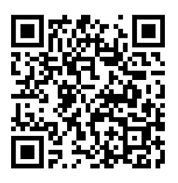 Het InterKerkelijk Werk Stiens presenteert     KERSTZANGDIENST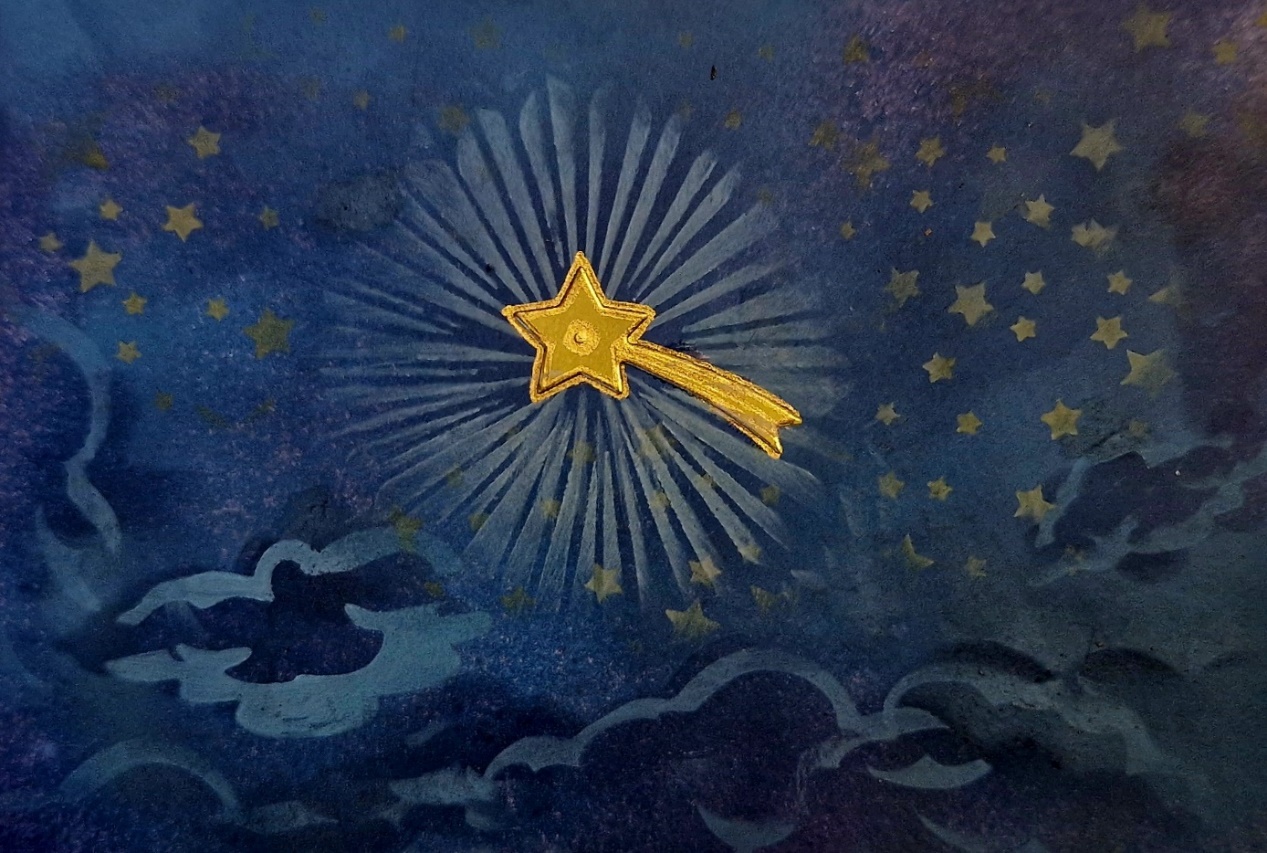 MMV De Nije BazúnThema: Was het eerder ook zo donker om ons heen?Waar:			De Hege Stins 				Gysbert Japicxstrjitte 4 StiensWanneer:		Zondag 24 december om 19.30 uurVoorganger: 	Tine de VriesDe gehele collecte gaat dit jaar naar het Oekraïne project van Hessel van Leeuwen en het Klavertje 5 project in Roemenië van de Doopsgezinde Gemeente. U kunt ook de QR code scannen voor een gift.